Publicado en Madrid el 10/08/2020 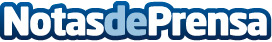 FUJIFILM Sonosite lanza un nuevo ecógrafo para el punto de atención con formato adaptableMadrid, 10 de agosto de 2020 - FUJIFILM Sonosite, Inc., especialista en el desarrollo de soluciones revolucionarias de ecografía en el punto de atención (POCUS) y la parte más importante de la cartera de Fujifilm Healthcare, ha anunciado el lanzamiento del nuevo ecógrafo Sonosite PX. Sonosite PX es la siguiente generación de ecógrafos POCUS de Sonosite, que cuenta con la claridad de imagen más avanzada jamás vista, una gama de prestaciones que mejora la eficacia del flujo de trabajo y un formato adaptableDatos de contacto:Fernando Martín SánchezFUJIFILM Sonosite911238451Nota de prensa publicada en: https://www.notasdeprensa.es/fujifilm-sonosite-lanza-un-nuevo-ecografo-para Categorias: Nacional Medicina Innovación Tecnológica Servicios médicos http://www.notasdeprensa.es